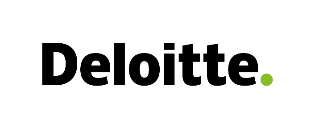 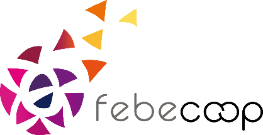 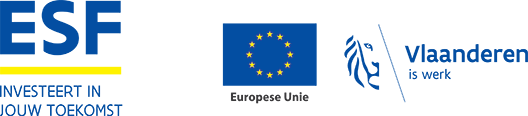 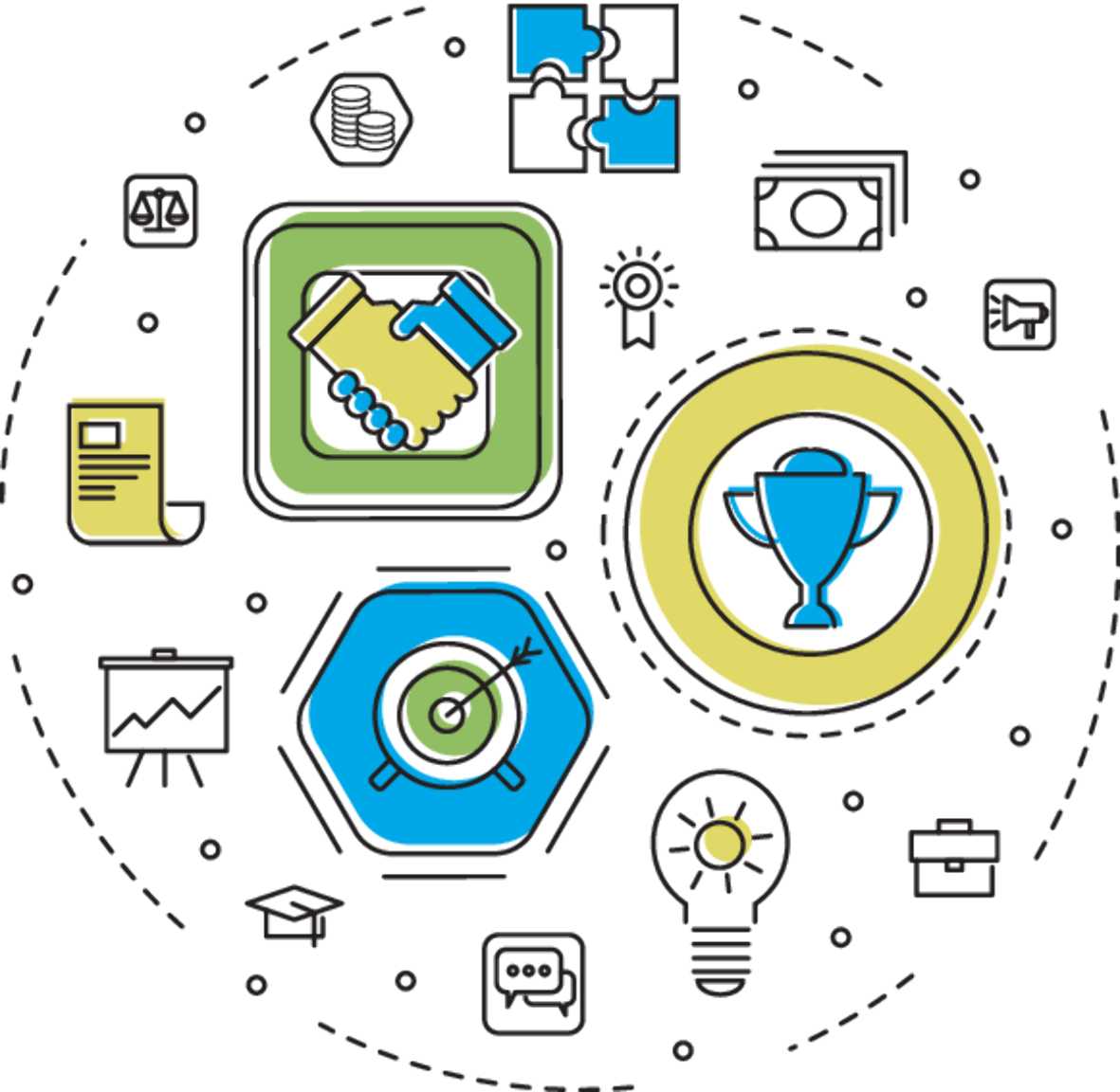 Samenwerkingsovereenkomst Blended Business ModelONTWERP Samenwerkingsovereenkomst Tussen : 1. Naam adres en ondernemingsnummer xxxxxxxxxxxx vertegenwoordigd door …………Hierna “Naam” genoemd; EN 2. Naam, adres, en ondernemingsnummer xxxxxxxxxxx, vertegenwoordigd door ……….. Hierna “Naam” genoemd; verklaren te zijn overeengekomen als volgt: In rood: correcte gegevens in te vullenIn blauw: vragen, aanzet, woordje uitleg omtrent het onderwepItalic: voorbeeld van artikelZwart: inhoudelijke voorzet Voorwerp van de overeenkomst Wat is de context van de samenwerking? Wat is het doel van de samenwerking? In het algemeen? Voor beide partijen?Wat hebben beide partijen te winnen bij een samenwerking? Wat kunnen beide partijen verliezen als ze niet samenwerken? Wat is de meerwaarde van het samenwerkingsverband voor de klant?Wat is de eventuele meerwaarde van het samenwerkingsverband voor de subsidiërende overheid? Voor andere belanghebbenden (doelgroepmedewerkers)?(Merk)naam van het initiatief nodig? Wordt er branding, een logo//huisstijl ontwikkeld?Moet die merknaam/logo/…. beschermd worden (Benelux Merkenbureau)?Beschrijving van de activiteitenWelke activiteiten, productie, diensten worden in de samenwerking ontwikkeld?Hoe en door wie gebeurt de marktpositionering?Partij 1?Partij 2?Samen? Een derde?Wie onderhoudt het contact met de klanten? Partij 1?Partij 2?Beide partijen?Een derde partij?Hoe wordt dit contact onderhouden?Kunnen de samenwerkende partijen een indicatie geven van de bedrijfseconomische doelstellingen? (omzet, variabele kosten, vaste kosten, investeringen, marge, cash flow,…)Kunnen de samenwerkende partijen een indicatie geven van de maatschappelijke meerwaarde (tewerkstelling in sociale economie, realiseren van duurzaamheidsdoelstellingen, …)Verdeling van kosten en opbrengstenWat wordt er ingebracht/aangebracht door elke partner? Geld?Kennis?Klanten/afzetmarkten?Stockageruimte?Arbeid?Administratieve ondersteuning?Know how?Netwerk/relaties?Andere?Hoe worden de opbrengsten verdeeld?Hoe worden prijzen bepaald? Gelijke verdeling over beide partijen?A rato van de gedane investeringen? A rato van de verrichte arbeid?Opbrengst naar 1 partij die fixed fee aan de andere betaalt?Andere (verkoop, volume, …)?  Welke kosten worden in rekening gebracht (materialen, administratie, verzekering, …)?Met welk interval kan de verdeling opnieuw bekeken worden?Hoe worden eventuele verliezen gedeeld?Gelijk verdeling over beide partijen?A rato van gedane investeringen?A rato van verrichte arbeidAndere verdeling? Welke kosten worden in rekening gebracht (materialen, administratie, verzekering, …)?Met welk interval kan de verdeling opnieuw bekeken worden?Intellectuele eigendomArtikel over registratie van het intellectueel eigendomsrecht? En op wiens naam gebeurt dit? Het gaat hier meer bepaald over het merkenrecht: deponeren van de naam, logo en baseline van het project bij het Benelux-Bureau voor de Intellectuele Eigendom en eventueel het deponeren van het concept bij i-Depot.Hoe worden de intellectuele eigendomsrechten geregeld?Worden in het kader van de samenwerking zaken vervaardigd en/of ter beschikking gesteld waarop intellectuele eigendomsrechten rusten?Zijn beide partijen voor een gelijk deel rechthebbende?Of verleent de ene partij aan een andere partij een licentie om gedurende de samenwerkingsovereenkomst gebruik te maken van de intellectuele eigendomsrechtenWat met de overdracht/het verstrekken van licenties aan derden?Deponeren van merk en aanvraag patentArtikel over achtergrondkennis opnemen? 
Deze samenwerkingsovereenkomst heeft niet tot gevolg om (de intellectuele eigendomsrechten op) de achtergrondkennis van de partijen, over te dragen, te wijzigen of te veranderen. Onder voorbehoud van eventuele rechten van derden en van de hiernavolgende bepalingen, behoudt elke partij de volle en volledige eigendom van haar eigen achtergrondkennis en kan zij hierover vrij beschikken. Elke partij verbindt er zich toe de achtergrondkennis van de andere partij te behandelen als vertrouwelijke informatie overeenkomstig artikel xx van deze samenwerkingsovereenkomst.
Elk van de partijen heeft het niet-exclusieve en kosteloze recht de achtergrondkennis van de andere
partij te gebruiken voor zover dit nodig is voor de uitvoering van haar activiteiten in het project.BesluitvormingWelke bestuurlijke bevoegdheden geven de partners elkaar? Hoe worden beslissingen genomen? Wat is de procedure? Wie is hiervoor bevoegd bij elke partner? Directie? Bestuursorgaan? Verschillen in bevoegdheid naargelang operationele/strategische beslissing?Kan men dat in de opstartfase al definiëren?Is er een hiërarchische verhouding tussen beide partijen? Kunnen partijen in mekaars organisatie participeren?GovernanceHoe worden de beslissingen genomen? Wie mag welke beslissingen nemen?  Mag ieder dit zelfstandig doen of uitsluitend met instemming van de ander? En tot welke omvang van kosten of financieel belang?Bijvoorbeeld: In het kader van de uitvoering van deze overeenkomst vormen de operationele verantwoordelijken van beide partijen een projectteam dat overlegt zo vaak dit nodig is voor de correcte uitvoering van onderhavige overeenkomst. Het projectteam bepaalt de strategie en de doelstellingen van de samenwerking, en ziet toe op de uitvoering ervan.  Elke partner is gemachtigd om deze projectgroep samen te roepen. De projectgroep zal doorgaan uiterlijk vijftien dagen na het verzoek tot samenkomst. Samenkomsten kunnen fysiek of elektronisch doorgaan.  Van de besluiten van dit overleg worden notulen opgesteld en goedgekeurd door beide partners. Binnen het raam en de bedragen van deze overeenkomst en haar bijlagen heeft elke partner autonoom beslissingsbevoegdheid. Beslissingen en uitgaven buiten het raam van deze overeenkomst en haar bijlagen worden gezamenlijk en in consensus binnen het projectteam genomen. Elke partner is verantwoordelijk om deze beslissingen in het kader van de eigen statutaire bepalingen en afspraken binnen het eigen bestuursorgaan te laten goedkeuren door het bestuursorgaan en/of de gemachtigden voor het dagelijks bestuur van zijn eigen organisatie.In het kader van deze overeenkomst wordt een maximale financiële transparantie vooropgesteld tussen partijen omtrent de kosten en opbrengsten van de respectievelijke activiteiten.Dagelijkse werkingKunnen partijen elkaar instrueren? Op welke manier kunnen ze elkaar instrueren? Is er sprake van structurele uitbesteding aan derden? Moeten er hierrond afspraken gemaakt worden?Tot welk bedrag kunnen de leden van het samenwerkingsverband financieel autonoom handelen? Wat verwachten beide partijen van elkaar op het vlak van financiële en ander administratief vlak (rapportering, analytische boekhouding, facturatietermijn? …)?Geef een indicatie van de mogelijke onderlinge financiële afspraken: Bijvoorbeeld:De vergoeding die de ene partij aan de andere partij verschuldigd is of die partijen aan elkaar verschuldigd zijn;Wanneer de vergoeding wordt gefactureerd;De betalingstermijnSancties indien niet tijdig betaald wordt.Hoe zullen partijen elkaar informeren over de stand van zaken van het samenwerkingsverband?Gebeurt er een periodieke evaluatie van het samenwerkingsverband? Hoe en wanneer?Zijn de partijen verplicht om elkaar te informeren indien zich binnen één van de partners belangrijke veranderingen voltrekken?Hoe wordt er omgegaan met persoonsgegevens (GDPR) tussen de partners?Het is aanbevolen om de krachtlijnen van de GDPR-regeling over te nemen.Bijvoorbeeld: Partijen komen de hierna genoemde bepalingen overeen teneinde voldoende waarborgen te bieden ten aanzien van de bescherming van de persoonlijke levenssfeer en vrijheden van personen.Partijen zullen zorg dragen voor de naleving van de toepasselijke wet- en regelgeving, rond de verwerking van persoonsgegevens. Zij zullen persoonsgegevens enkel en alleen verwerken met het oog op het uitvoeren van de overeengekomen opdracht en niet langer bewaren dan noodzakelijk voor het verrichten van de overeengekomen opdracht.Partijen garanderen dat zij de gepaste technische en organisatorische maatregelen nemen, om de persoonsgegevens en de verwerking ervan te beveiligen tegen verlies of tegen enige vorm van onrechtmatige verwerking (zoals, maar niet limitatief: onbevoegde kennisname, aantastingen, wijziging of verstrekking van persoonsgegevens).Indien een partij een inbreuk in verband met de verwerking van de persoonsgegevens vaststelt, zal hij de andere partij daarover binnen de 48 uur hiervan in kennis stellen.In geval een betrokkene een verzoek tot inzage, wijziging, verwijdering, gegevensoverdracht of beperking richt aan een van de partijen, zal de andere partij desgevallend bijstand verlenen bij het vervullen van de plicht om het inzage-, wijzigings-, verwijderings-, gegevensoverdraagbaarheid- en het beperkingsrecht van de betrokkene na te komen.Indien partijen elkaar kunnen instrueren: toevoeging van artikel rond terbeschikkingstelling:Partijen verbinden zich er toe enkel personeel tewerk te stellen dat over de vereiste vakkennis en bekwaamheden beschikt om de toevertrouwde werken naar behoren uit te voeren. De terbeschikkingstelling van de werknemers van partijen vindt plaats in het kader van artikel 31, §1, derde lid ev. van de Wet van 24 juli 1987 inzake de tijdelijke arbeid, de uitzendarbeid en de terbeschikkingstelling van werknemers ten behoeve van gebruikers. De werknemers blijven gedurende de gehele periode van terbeschikkingstelling verbonden aan de feitelijke werkgever op basis van de tussen hen bestaande arbeidsovereenkomst.Het personeel, belast met de uitvoering van de opdracht, werkt uitsluitend, ondeelbaar en onoverdraagbaar onder het gezag, leiding en toezicht van de feitelijke werkgever of van een door hem aangeduide leidinggevende of verantwoordelijke. De werknemers van partijen zullen verder ook enkel verantwoording verschuldigd zijn aan de eigen werkgever zelf.  Elke partij blijft ten aanzien van zijn/haar werknemers de enige werkgever en de werknemers dienen aldus hun werknemersverplichtingen ten aanzien van de respectievelijke werkgever na te leven (o.a. aanvraag vakantie, melding arbeidsongeschiktheid, …).OnderaannemingBijvoorbeeld: De partijen mogen delen van hun taken zoals uiteengezet in deze Samenwerkingsovereenkomst uitbesteden aan derden op voorwaarde dat (i) de andere partij schriftelijk zijn goedkeuring verleent, en (ii) deze derden zich schriftelijk verbinden om de voorwaarden van deze overeenkomst na te leven. Risico’s en zekerhedenZijn er belangrijke risico’s verbonden aan het samenwerkingsverband (kwaliteitsgarantie)?  Moeten/kunnen deze risico’s verzekerd worden door het samenwerkingsverband (hou rekening met recht op verhaal)?Leidt het samenwerkingsverband tot wettelijke garanties tegenover een klant? Hoe wordt hier mee omgegaan (zie vraag 34- duur samenwerkingsverband)Aansprakelijkheid in de bouwMiddelenverbintenis-aansprakelijkheid?Bijvoorbeeld kwaliteitsgarantie:Partijen verbinden er zich toe om binnen de ………………….. gedocumenteerd voorbehoud te maken indien de kwaliteit van de geleverde prestaties of producten niet voldoen aan de vooraf opgesteld kwaliteitsvereisten. De partijen worden geacht de prestaties en producten stilzwijgend te hebben aanvaard en goedgekeurd indien er geen voorbehoud binnen deze termijn gemaakt wordt.Bijvoorbeeld middelenverbintenis:Alle partijen oefenen de hun toevertrouwde activiteiten naar best vermogen uit.  Hierop rust een middelenverbintenis.Behoudens bedrog of opzettelijke fout is de aansprakelijkheid van partijen in elk geval beperkt tot het bedrag van de voor uitvoering van het betreffende project gefactureerde bedragen.Partijen staan ervoor in dat de respectievelijke werknemers wettelijk in België mogen werken en staat in voor de naleving van de sociale en fiscale verplichtingen ingevolge hun tewerkstelling. Dit impliceert dat partijen de toepasselijke cao’s naleven. Partijen zorgen er tevens voor dat zij verzekerd zijn tegen arbeidsongevallen, alsmede tegen hun burgerlijke aansprakelijkheid, of enig ander risico verbonden aan de activiteiten (verzekering 10-jarige aansprakelijkheid)Laattijdigheid, nalatigheid en niet-nakomingBetalingstermijnen:Partijen komen overeen de correct opgestelde facturen te betalen binnen een termijn van …… dagen.Indien een partij het gevorderde factuurbedrag niet binnen de op de factuur vermelde of in de in deze overeenkomst bepaalde termijn betaalt, kan: vertragingsrente gevorderd worden volgens de rentevoet die van toepassing is in geval van betalingsachterstand bij handelstransacties gepubliceerd door de FOD Financiën.De in gebreke blijvende partij ertoe gedwongen worden voor de komende prestaties vooraf te betalen voor alle of een deel van de diensten/leveringen. de uitvoering van de dienstverlening geheel of gedeeltelijk stopgezet of opgeschort worden totdat het onbetaalde bedrag betaald is.Duur van de samenwerkingWat is de duur van het samenwerkingsverband?Hoe en wanneer kan het samenwerkingsverband herzien worden (zie ook vraag 16 en 17 (verdeling kosten en opbrengsten), beëindiging van de overeenkomst, welke termijnen dienen in acht genomen te worden bij gemaakte investeringen in productiecapaciteit, ….)? Samenstelling van het samenwerkingsverbandWorden derde partijen toegelaten tot het samenwerkingsverband?Wat zijn hiervoor de voorwaarden?Wie beslist over de toetreding van een derde partij?Wie beslist over de uitsluiting van een derde partij?Moeten er procedures voorzien worden met betrekking tot omgaan met conflicten/geschillen (zie ook varia)? Bijvoorbeeld:Beide partijen staan op termijn open om nieuwe partners toe te laten in de samenwerkingsovereenkomst. Ten vroegste datum xxxxxxxx kan op vraag van één van partners deze toetreding bekeken worden. Unanimiteit/concensus van de oprichtende/bestaande partners over de toetreding van de partner en de modaliteiten van de samenwerking, vertaald in een contractuele overeenkomst, is wel een vereiste. Niet-concurrentieMogen partners tijdens een bepaalde periode ook vergelijkbare samenwerkingen aangaaOnderkant formuliern?Ja?Neen?Buiten een straal van xx km?Mits toestemming van de andere samenwerkende partij?Andere?Welke partners mogen al dan niet vergelijkbare samenwerkingsverbanden aangaan?Partner 1?Partner 2?Beide partners?Moet er een relatie-/concurrentiebeding opgesteld worden?Zijn er extra-voorwaarden verbonden aan het aangaan en/of verderzetten van de samenwerking (bijv. toekennen of bekomen en behoud van subsidies, bekomen en behoud van vergunningen, andere, …)?Zo ja, over welke subsidies, vergunningen, … gaat het?  En tegen welke datum moeten deze verkregen worden opdat dit samenwerkingsverband geldig is? Het is de partijen verboden om zonder voorafgaande uitdrukkelijke schriftelijke toestemming van alle partijen binnen een gebied van ………. kilometer - een gelijksoortige overeenkomst af te sluiten of voor eigen rekening of gelijke of gelijksoortige activiteitenGeheimhoudingGeheimhoudingsclausulesMoet er een regeling getroffen worden met betrekking tot geheimhouding indien één partij in het kader van de samenwerking vertrouwelijke informatie van de andere partij verwerft? Of een tweezijdige regeling indien beide partijen vertrouwelijke informatie aan elkaar verstrekken?Moeten er sancties voorzien worden voor de partij die de geheimhouding schendt?Bijvoorbeeld: Partijen zijn tegenover elkaar verplicht tot geheimhouding van wederzijds vertrouwelijke informatie waarvan zij kennis nemen in het kader van de uitvoering van deze Samenwerkingsovereenkomst. Ook het bestaan en de inhoud van het de Samenwerkingsovereenkomst is vertrouwelijk tenzij partijen hier schriftelijk anders over bepalen. De geheimhoudingsplicht geldt ook na de beëindiging van deze samenwerkingsovereenkomst.De partijen verbinden zich er tevens toe het project en zijn ontwikkeling strikt vertrouwelijk te behandelen en in het bijzonder zal hij dit niet meedelen aan derden tenzij hij hiervoor de voorafgaande, schriftelijke toestemming bekomt van de andere partij.De ontvangende Partij heeft evenwel het recht de Vertrouwelijke Informatie bekend te maken aan haar werknemers en andere medewerkers die ervan redelijkerwijze op de hoogte dienen te zijn.De verplichtingen van deze overeenkomst gelden zolang het project/of de vertrouwelijke informatie niet bekend is bij het publiek.De verplichtingen van deze Samenwerkingsovereenkomst gelden niet voor enige informatie:waarvan de partner kan bewijzen dat zij reeds in zijn bezit was of hem reeds  bekend was van vóór de ondertekening van deze overeenkomst, op voorwaarde dat de partner dit onmiddellijk en schriftelijk meldt aan de ontwerper; ofdie publiek bekend is of publiek beschikbaar wordt zonder fout van de partner; of die verkregen is door de partner via een derde persoon zonder dat deze een inbreuk pleegt op een verplichting van vertrouwelijkheid t.a.v. wie dan ook; of die dient openbaar gemaakt te worden ingevolge een bevel van de overheid of ingevolge de toepassing van de wet, op voorwaarde dat de partner de andere partner hiervan onmiddellijk in kennis steltBeëindiging van de samenwerkingHoe kan de samenwerking ontbonden worden?Moeten er opzegtermijnen vastgelegd worden?Hoe wordt omgegaan met de gevolgen van het stopzetten van het samenwerkingsverband?  Bijvoorbeeld:Een financiële afrekening?Relatiebeding en/of concurrentiebeding na stopzetting?Mag de overblijvende partner de samenwerking voortzetten met een andere partner?Zaken die geretourneerd of overgedragen dienen te worden?Wie beschikt over de klantenportefeuille? Partij 1?Partij 2?Beide partijen?Diegene die de klant binnenbracht?Aan welke voorwaarden kan de overblijvende partij de klantenportefeuille behouden?Tegen welke voorwaarden kan de overblijvende partij de merknaam gebruiken?Tegen welke voorwaarden kan de overblijvende partij een nieuw partner zoeken?Voortijdige beëindiging Indien één van de partijen zijn verplichtingen voortvloeiend uit deze overeenkomst niet nakomt, kan de benadeelde partij een schriftelijke ingebrekestelling zenden, per aangetekende brief, waarin de andere partij wordt aangemaand de overeenkomst naar behoren uit te voeren. Bij afwezigheid van behoorlijke uitvoering binnen 60 dagen na verzending van de ingebrekestelling, zal de benadeelde partij deze overeenkomst kunnen beschouwen als van rechtswege ontbonden zonder enige afbreuk te doen aan elke andere vordering die de benadeelde partij zou hebben. OvermachtIn geval van overmacht wordt de overeenkomst naargelang het geval, hetzij ingekort, hetzij de uitvoering ervan opgeschort, hetzij met akkoord van beide partijen via onderaanneming verdergezet, hetzij beëindigd, zonder dat één van beide partijen een recht op schadevergoeding kan doen geldenVaria Alle wijzigingen van deze overeenkomst moeten schriftelijk worden vastgelegd. Geen van de partijen kan zonder de schriftelijke toestemming van de andere partij de rechten of verbintenissen die voortvloeien uit deze Overeenkomst overdragen aan derden. De eventuele ongeldigheid van een van de bepalingen in deze overeenkomst brengt niet de ongeldigheid van de andere clausules met zich mee.Huidige overeenkomst is onderworpen aan de Belgische wetgeving. Alle betwistingen betreffende het ontstaan, de uitvoering en de uitlegging van deze overeenkomst behoren tot de exclusieve bevoegdheid van de rechtbank van ………. Partijen komen evenwel overeen dat zij alle redelijke inspanningen zullen leveren teneinde tot een eerlijk akkoord te komen over eender welk geschil, meningsverschil, tegenstrijdigheid of vordering.  In dat verband zal bij een ernstig meningsverschil beroep gedaan worden op een erkende bemiddelaar vooraleer een gerechtelijke procedure ingeleid wordt.De bijlagen xxxxxxx en yyyyyyyy maken integraal deel uit van deze overeenkomst.

Deze overeenkomst werd opgesteld in 2 exemplaren, waarvan elk der ondertekenaars er een heeft ontvangen, met inbegrip van de bijlage(n); ter bevestiging waarvan op elke voorgaande bladzijde van deze overeenkomst hebben geparafeerd en hierna hebben ondertekend te ..............................................................., op ...............................................................: 